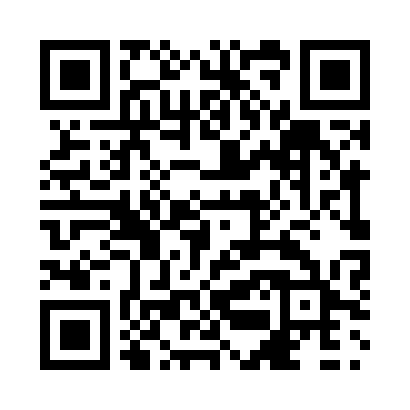 Prayer times for Adams Cove, Newfoundland and Labrador, CanadaWed 1 May 2024 - Fri 31 May 2024High Latitude Method: Angle Based RulePrayer Calculation Method: Islamic Society of North AmericaAsar Calculation Method: HanafiPrayer times provided by https://www.salahtimes.comDateDayFajrSunriseDhuhrAsrMaghribIsha1Wed4:015:4412:596:038:169:592Thu3:595:4212:596:048:1710:013Fri3:575:4012:596:058:1910:034Sat3:545:3912:596:058:2010:055Sun3:525:3712:596:068:2110:076Mon3:505:3612:596:078:2310:097Tue3:485:3412:596:088:2410:118Wed3:455:3312:596:098:2510:139Thu3:435:3112:596:098:2710:1610Fri3:415:3012:596:108:2810:1811Sat3:395:2912:596:118:3010:2012Sun3:375:2712:596:128:3110:2213Mon3:355:2612:596:138:3210:2414Tue3:325:2512:596:138:3310:2615Wed3:305:2312:596:148:3510:2816Thu3:285:2212:596:158:3610:3017Fri3:265:2112:596:168:3710:3218Sat3:245:2012:596:168:3810:3419Sun3:225:1912:596:178:4010:3720Mon3:205:1812:596:188:4110:3921Tue3:185:1712:596:198:4210:4122Wed3:175:1612:596:198:4310:4323Thu3:155:1512:596:208:4410:4524Fri3:135:1412:596:218:4610:4725Sat3:115:1312:596:218:4710:4926Sun3:105:121:006:228:4810:5027Mon3:085:111:006:238:4910:5228Tue3:065:101:006:238:5010:5429Wed3:055:091:006:248:5110:5530Thu3:045:091:006:248:5210:5631Fri3:045:081:006:258:5310:57